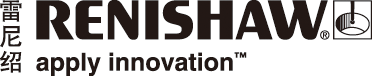 雷尼绍Virsa™拉曼分析仪简介Virsa™拉曼分析仪是一种多功能光纤耦合拉曼光谱系统，用于进行可靠、详细的远程分析。Virsa突破了实验室显微拉曼的限制，能够将拉曼光谱的应用范围扩展到更复杂的环境和更多的样品。实验室研究级便携拉曼光谱系统Virsa多功能分析仪具备多个选项，用户可针对自己的特定需求进行定制。系统包含一台内装单/双激光器的光谱仪，具有两个激发选项，用户只需点击按钮即可切换波长，从而避免荧光干扰。用户还可选装配备摄像头的光纤探头 (VFP)：VFP10用于普通和块状大样品检测；VFP20C用于高空间分辨率共焦检测。雷尼绍提供的VFP可以单独使用，也可以排列安装并共用一个物镜，以实现在不同激光波长下并行分析。Virsa拉曼分析仪占用空间小，可以直接放置在实验台上，也可以安装在行业标准19英寸支架上，为
雷尼绍现有产品系列增添灵活便携的功能。雷尼绍光谱产品部市场经理David Reece说：“凭借20多年设计和制造高性能拉曼系统的专业技术，我们成功开发出Virsa拉曼分析仪。这款仪器将拉曼光谱的应用提高到了一个新的台阶，它让我们看到了传统实验室显微拉曼之外的世界。我们相信，光纤系统的灵活性将解锁拉曼光谱在广泛多样的应用领域中的巨大潜力。”潜力无限Virsa拉曼分析仪支持多种第三方探头。它还可以集成第三方系统，允许用户同时使用两种或多种技术分析样品，无需更换仪器。Virsa还具有附加采样选项，包括SB100三轴探头定位器、浸没式探头和大样品附件。详情请访问www.renishaw.com.cn/raman-spectroscopy-完-关于雷尼绍雷尼绍是世界领先的工程科技公司之一，在精密测量和医疗保健领域拥有专业技术。公司向众多行业和领域提供产品和服务 — 从飞机引擎、风力涡轮发电机制造，到口腔和脑外科医疗设备等。此外，它
还在全球增材制造（也称3D打印）领域居领导地位，是一家设计和制造工业用增材制造设备（通过金属粉末“打印”零件）的公司。雷尼绍集团目前在36个国家/地区设有80个分支机构，员工5,000人，其中3,000余名员工在英国本土工作。公司的大部分研发和制造均在英国本土进行，在截至2019年6月的2019财年，雷尼绍实现了
5.74亿英镑的销售额，其中94%来自出口业务。公司最大的市场为美国、中国、日本和德国。了解详细产品信息，请访问雷尼绍网站：www.renishaw.com.cn关注雷尼绍官方微信（雷尼绍中国），随时掌握相关前沿资讯：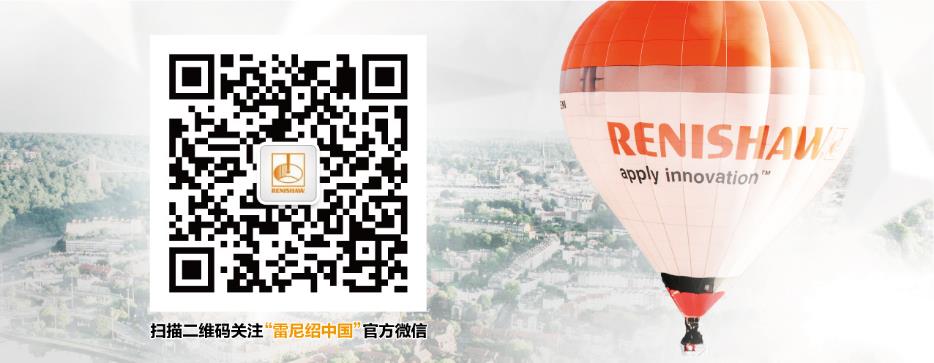 